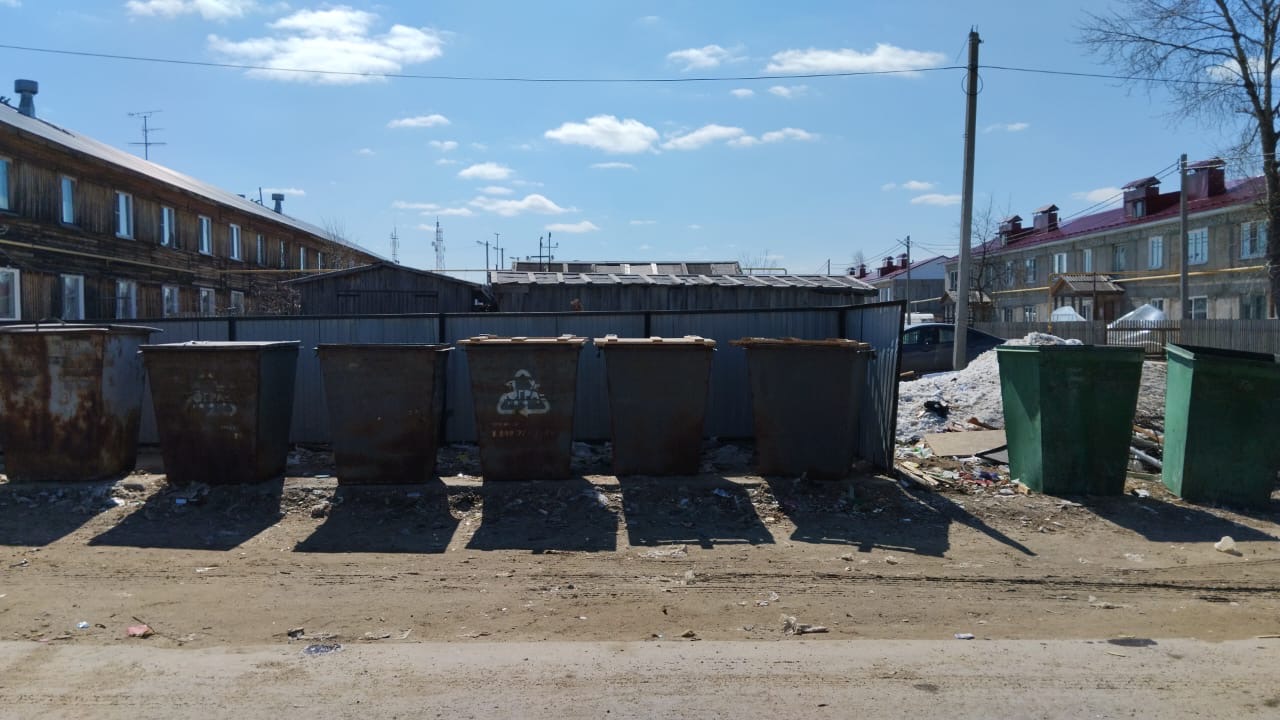 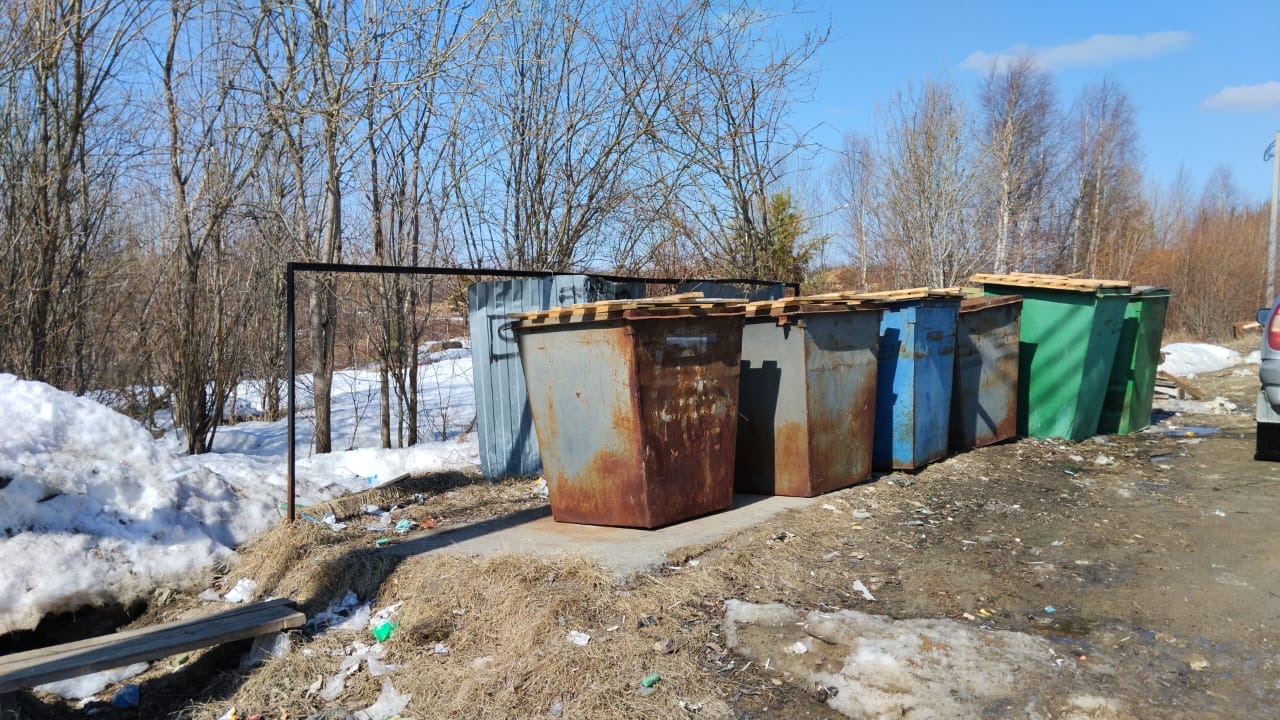 г.п. Агириш ул. Вокзальная, д.6г. п. Агириш ул. Вокзальная, д.15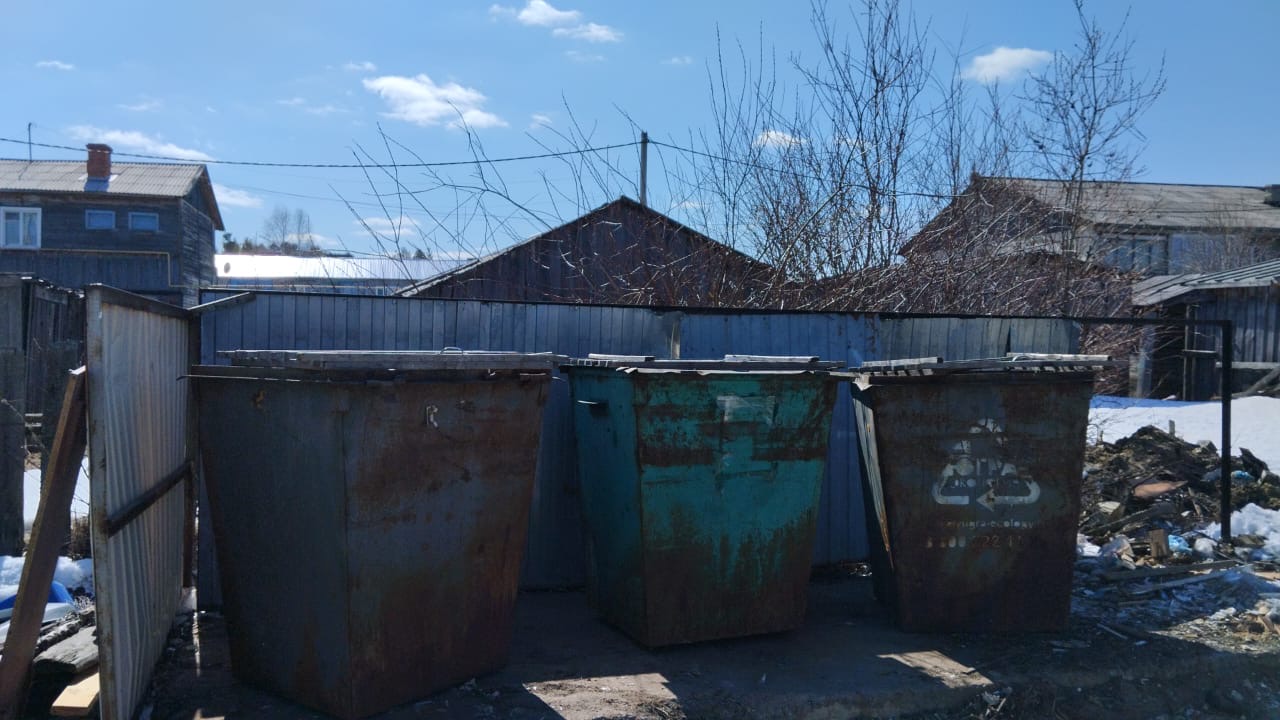 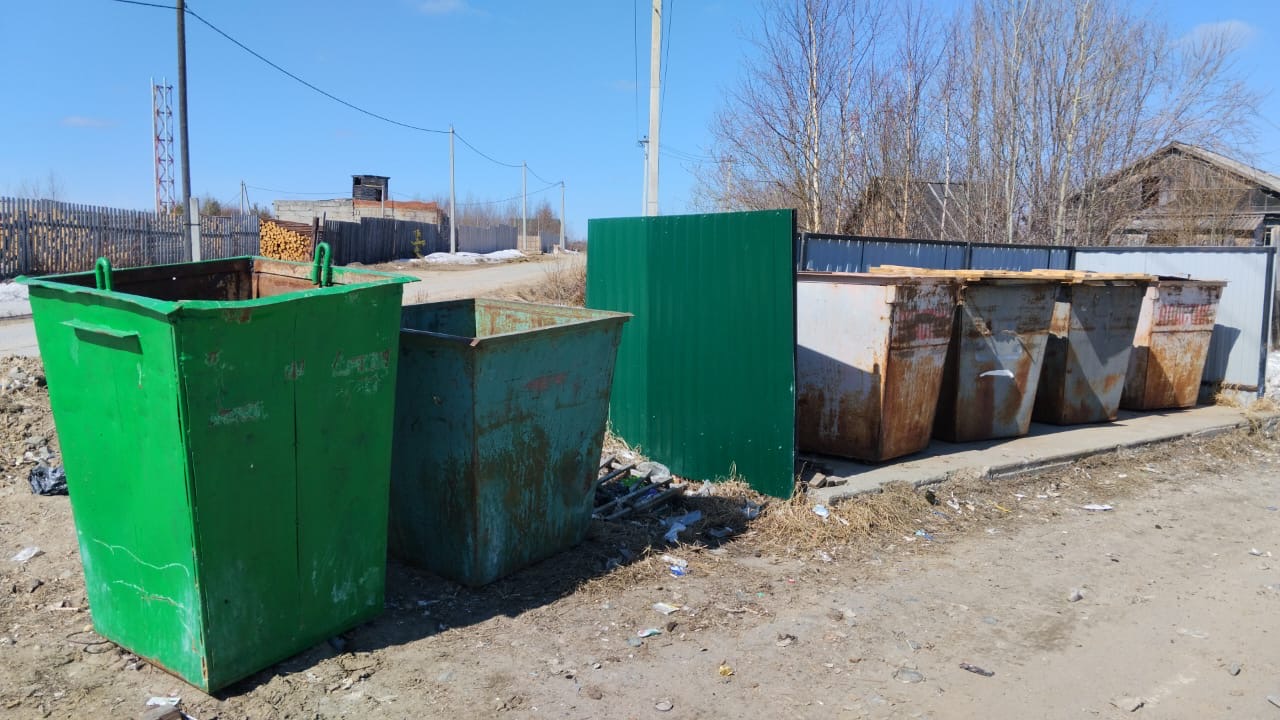 г.п. Агириш ул. Молодежная, д.9                                                                       г.п. Агириш ул. Дзержинского, д.3г.п. Агириш ул. Молодежная, д.9                                                                       г.п. Агириш ул. Дзержинского, д.3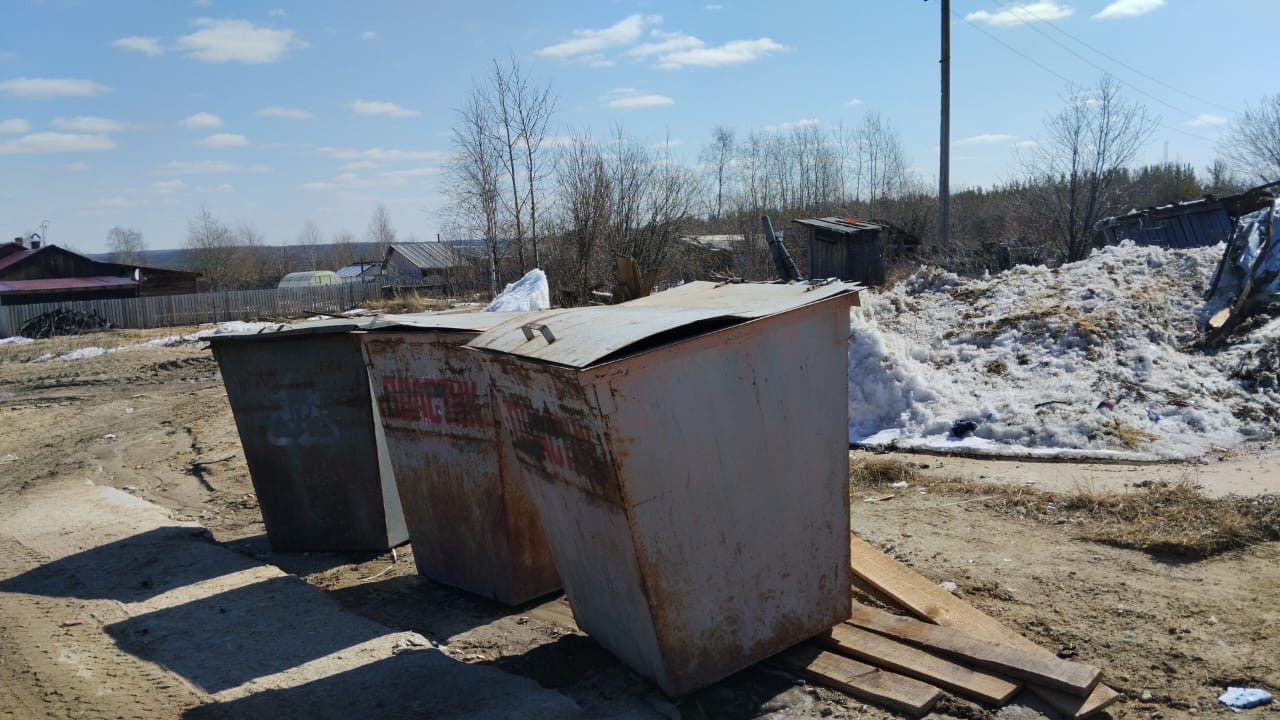 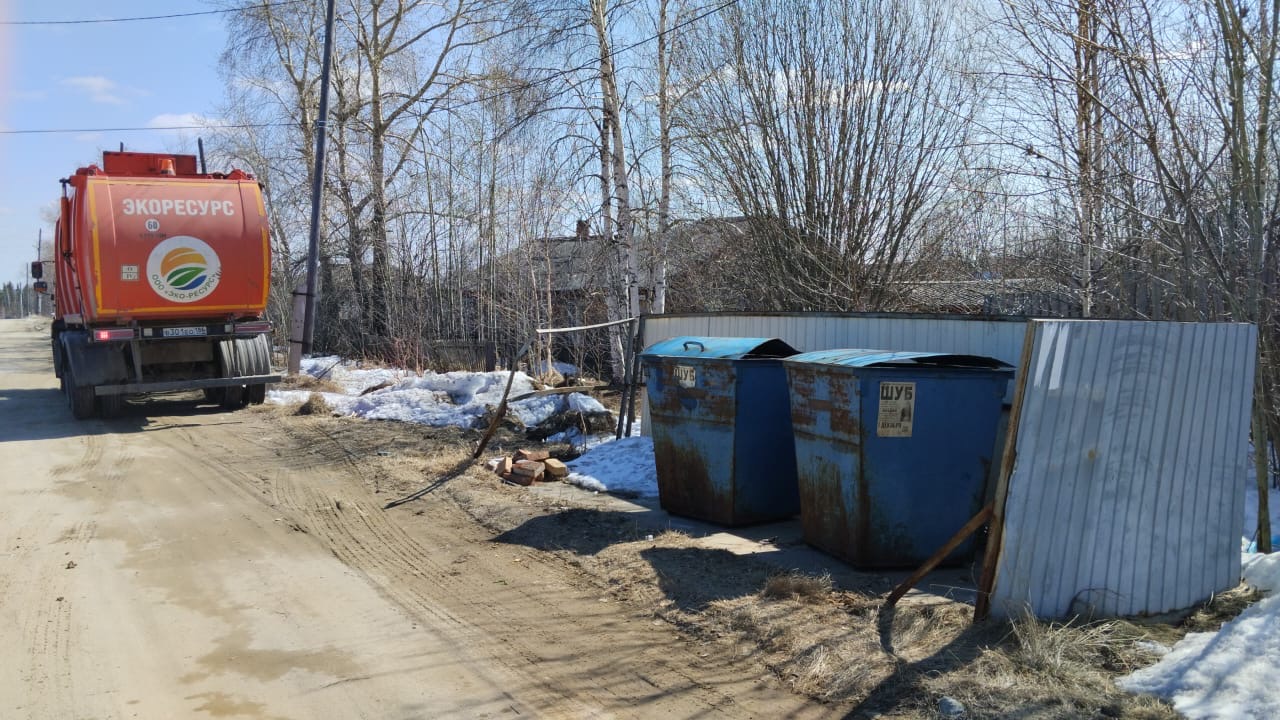 г.п. Агириш ул. Садовая, д. 15г.п. Агириш ул. Таёжная, д.11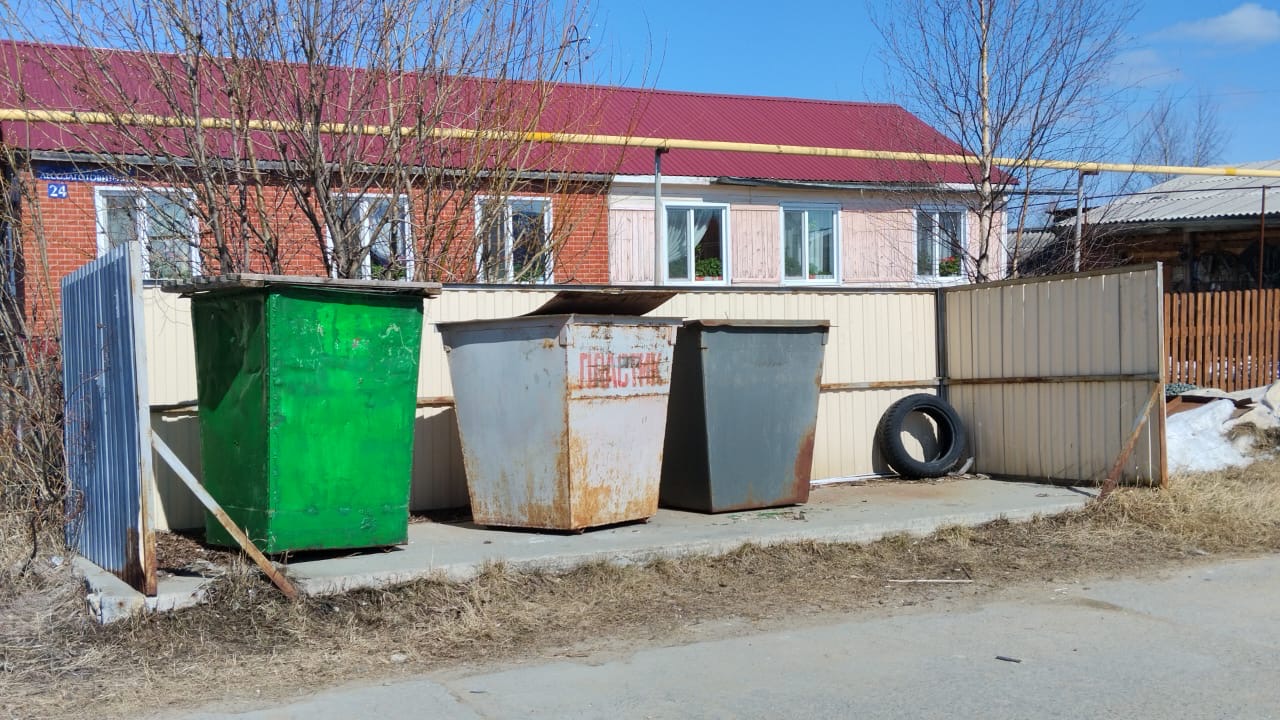 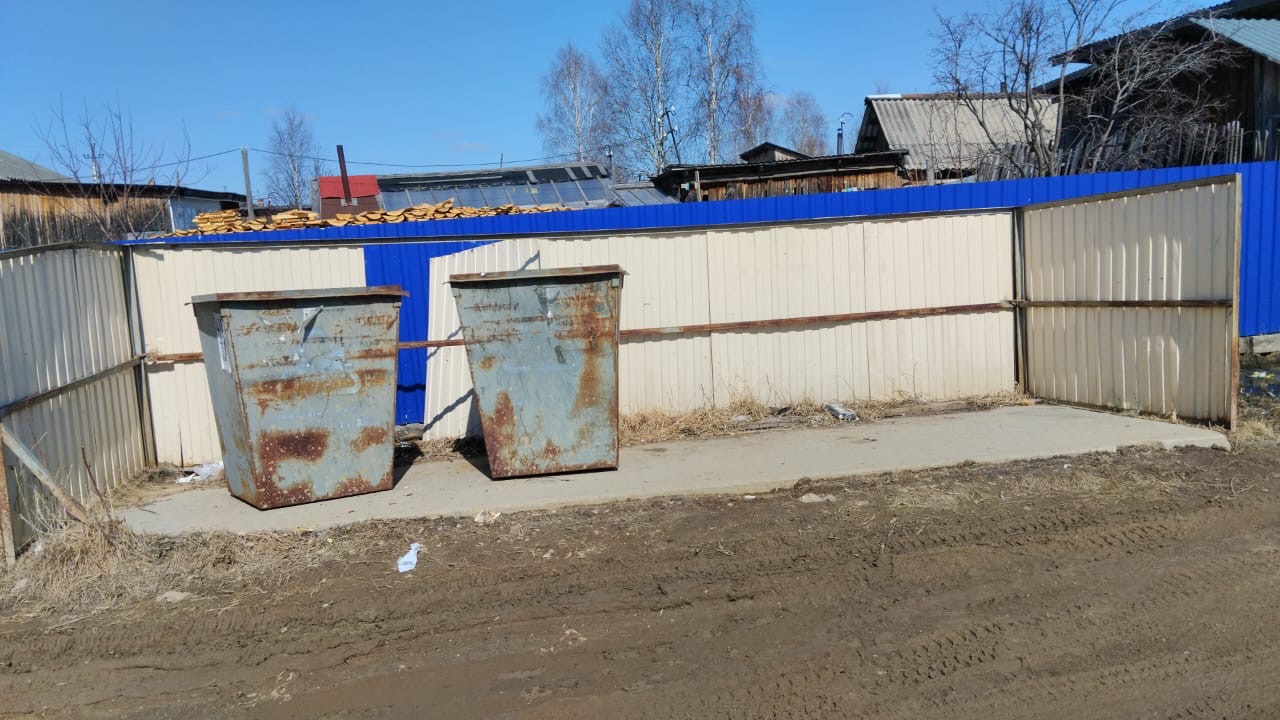 г.п. Агириш ул. Лесозаготовителей, д.24 г.п. Агириш ул. Лесозаготовителей, д.12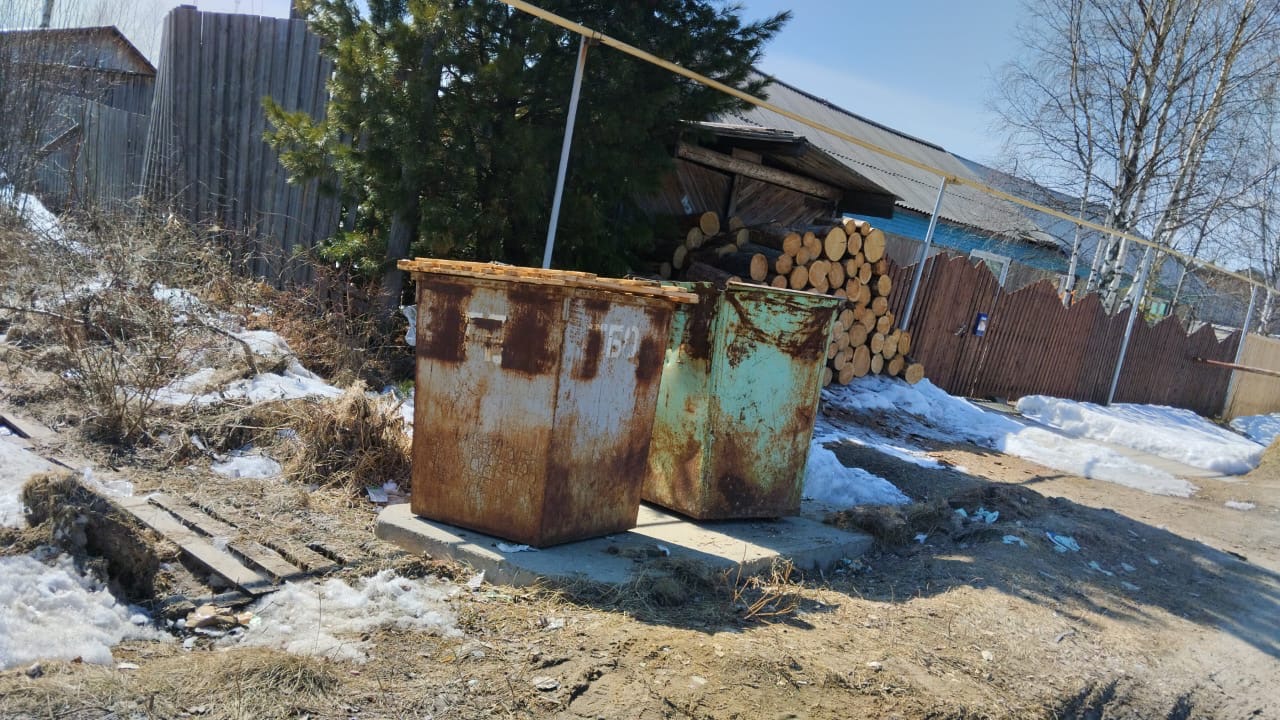 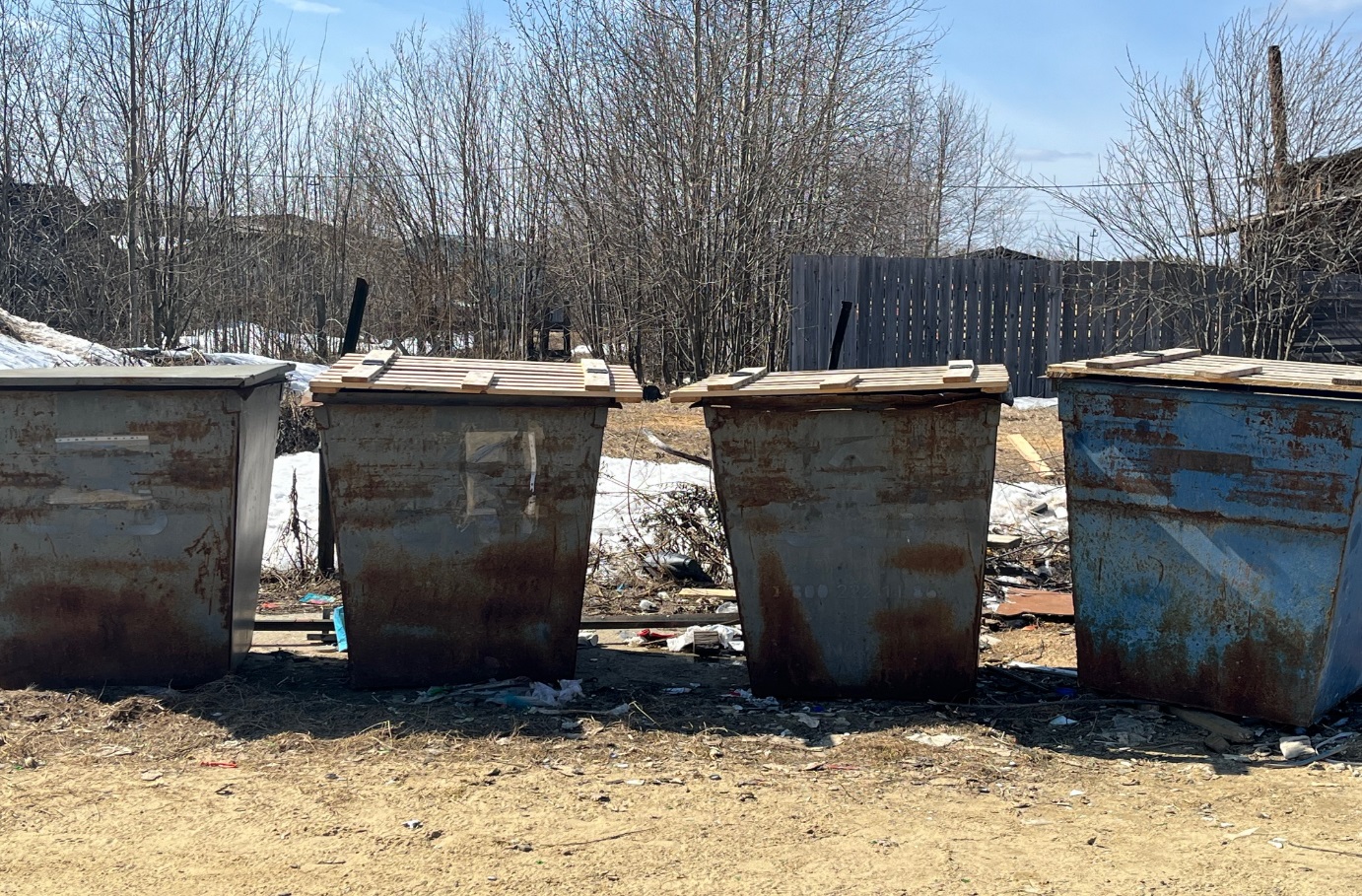 г.п. Агириш ул. Юбилейная, д.11г.п. Агириш ул. Вокзальная, д .3